Instituto de Educação Infantil e JuvenilPrimavera, 2020. Londrina, ___ de Outubro.Nome: ____________________________________ Turma: ____________Área do conhecimento: Educação Física | Professor: LeandroEducação Física – KendoOlá pessoal! Hoje vamos melhorar nossa respiração e estudar mais sobre a postura.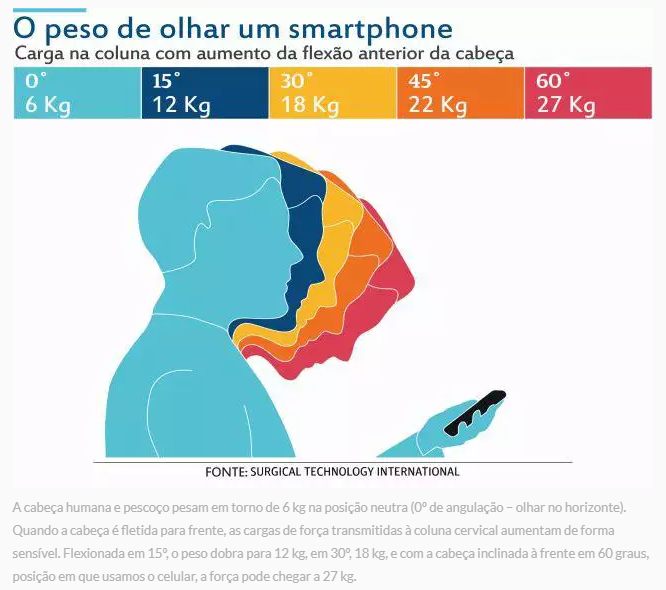 https://www.youtube.com/watch?v=CEfBBZoJ9Rg 5 EXERCÍCIOS PARA FORTALECER O PULMÃO | com @Mirca Fisioterapia e Bem-estar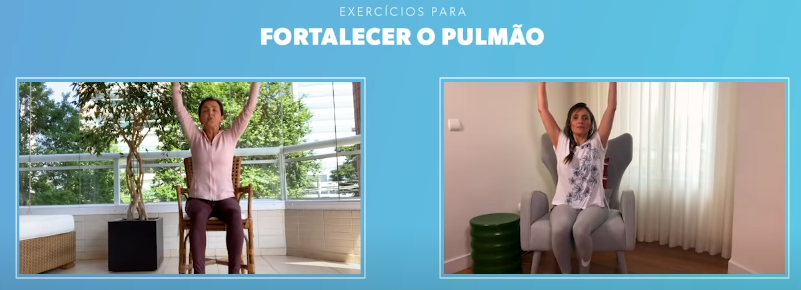 E vamos curtir uma brincadeira!!! Escolha uma e divirta-se. https://www.youtube.com/watch?v=eJQM5gx_3TM BRINCADEIRAS DE SOPRO 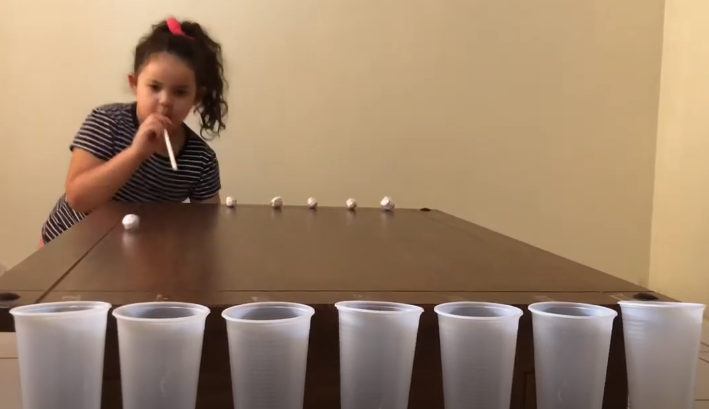 https://www.youtube.com/watch?v=gkNRy-gG1yU BRINCADEIRAS, NA FORÇA DO SOPRO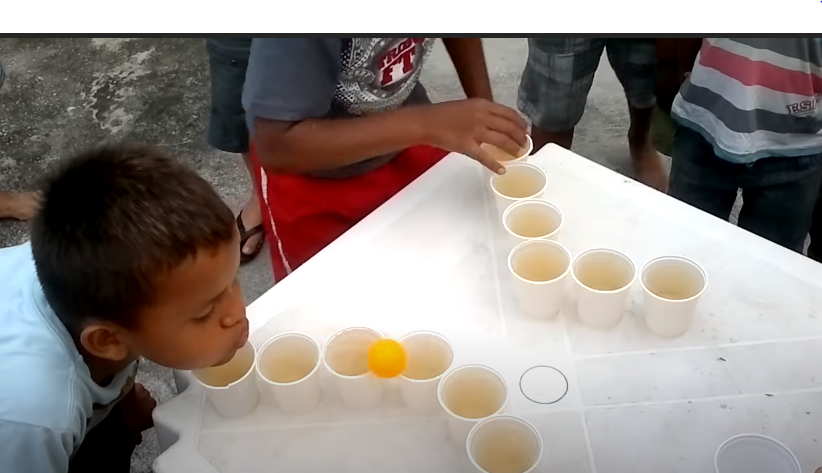 -Qualquer dúvida mande no grupo do Hangouts (ou no privado leandro.ieijf2@gmail.com) - Escreva aqui (ou nos comentários no Classroom) seu relato da atividade com detalhes sua D.P.O.____________________________________________________________________________________________________________________________________________________________________________________________________________________________________________________________________________________________________________